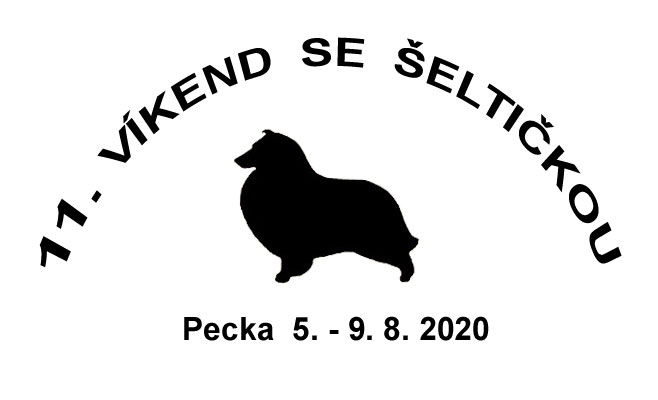 P ř i h l á š k a
na 11. Víkend se šeltičkou				
Jméno účastníka: __________________________________________________________  Rok narození: ___________________Další osoby (uveďte i rok narození):____________________________________________________________________________________________________________________________________________________Adresa:  __________________________________________________________________Kontakt (telefon, e-mail): _________________________________
Počet psů, jejich jména (z PP) a věk, popř. zda jde o jiné plemeno než šeltie:____________________________________________________________________________________________________________________________________________________Vyplňte prosím jednu z tabulek ohledně ubytování, počtů osob a psů. V tabulce najdete částky za celý pobyt (4 dny). Označte případný zájem o mikiny, poté doplňte celkovou částku. Pokud by nebyla v době objednání na skladě mnou zvolená barva mikiny, uvádím tuto jako náhradní (jestliže objednáváte více kusů vest, přehledně označte, za kterou barvu volíte jinou náhradní barvu): _______________________________________________________Celkově za ubytování i „víkendovské“ oblečení zaplatím částku __________________Odesláním přihlášky na 11. ročník Víkendu se šeltičkou účastník souhlasí se shromažďováním obecných údajů pro potřeby ubytovacího zařízení a za účelem propagace a prezentace zmíněné akce a s tím souvisejícími činnostmi (identifikace na soutěžích, aukci výrobků, pořizování foto a video dokumentace, zprávy pro sponzory apod.).V ____________________ dne ________________	   ________________________									             podpis	POKOJE, CHATKY, BUNGALOVY
CELÝ POBYTcena 
za osobu 
a psana celý pobytpočet osob, psů
částkadospělý, dítě starší 3 let	(částka obsahuje 4 x ubytování, 4 x plnou penzi)1660,-dítě do 3 let					zdarma0místní poplatky – dospělý (na 4 dny)60,-pes – ubytování 4 dny      	200,-cvičící pes (zapojený do jakýchkoliv víkendovských aktivit) – jednorázový poplatek na 1 psa20,-parkovánízdarma0CELKEM ZA UBYTOVÁNÍ A STRAVU - POKOJCELKEM ZA UBYTOVÁNÍ A STRAVU - POKOJCELKEM ZA UBYTOVÁNÍ A STRAVU - POKOJSTANY
CELÝ POBYTcena 
za osobu 
a psana celý pobytpočet osob, psů
částkadospělý (částka obsahuje 4 noci, 4 x plnou penzi)1440,-dítě 4-15 let (částka obsahuje 4 noci, 4 x plnou penzi)1360,-dítě do 3 let					zdarma0místní poplatky – dospělý (na 4 dny)60,-stan malý (do 2 osob) – 4 noci320,-stan velký (3 osoby a více) – 4 noci400,-pes – ubytování 4 dny      	200,-cvičící pes (zapojený do jakýchkoliv víkendovských aktivit) – jednorázový poplatek na 1 psa20,-parkování u stanu – 4 noci280,-CELKEM ZA UBYTOVÁNÍ A STRAVU - STANCELKEM ZA UBYTOVÁNÍ A STRAVU - STANCELKEM ZA UBYTOVÁNÍ A STRAVU - STAN
Památeční 
mikiny
Památeční 
mikinyvelikost(označte)velikost(označte)velikost(označte)velikost(označte)velikost(označte)velikost(označte)velikost(označte)počet kusůčástka Dámská 
mikinaAdler Zipper
490,-purpurováXSSMLXLXXL-Dámská 
mikinaAdler Zipper
490,-limetkováXSSMLXLXXL-Dámská 
mikinaAdler Zipper
490,-tmavě šedý melírXSSMLXLXXL-Pánská 
mikinaAdler Zipper
520,-limetková-SMLXLXXL3XLPánská 
mikinaAdler Zipper
520,-tmavě šedý melír-SMLXLXXL3XLDětská
mikinaAdler Zipper
465,-purpurová6
1228
13410
14612
158---Dětská
mikinaAdler Zipper
465,-limetková6
1228
13410
14612
158---Dětská
mikinaAdler Zipper
465,-tyrkysová6
1228
13410
14612
158---CELKEM MIKINYCELKEM MIKINYCELKEM MIKINYCELKEM MIKINYCELKEM MIKINYCELKEM MIKINYCELKEM MIKINYCELKEM MIKINYCELKEM MIKINY